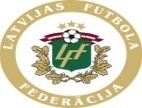 	     Latvijas Futbola Federācijas Jaunatnes futbola klubu akreditācijas iesniegums2022.gada_______                                                            	               Iesniegums*	Lūdzam uzsākt futbola kluba (sporta skolas)_____________ akreditācijas procesu balstoties uz Latvijas Futbola Federācijas jaunatnes futbola klubu akreditācijas nolikuma prasībām.Par akreditējamo organizāciju sniedzam sekojošu informāciju.*Iesniegums jāaizpilda elektroniski, jāizdrukā un parakstīts, kā arī apzīmogots jāiesniedz Latvijas Futbola Federācijā.                                           Kluba komandas un treneri.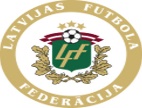                                           Vecuma grupa:   Piemēram U- 13 (2009 .g.dz.) *                                                    Vienas nedēļas treniņu grafiks.*Atsevišķi ziemas un vasara sezonai.                                                                   Dalība oficiālajās sacensībās.Visiem grupas audzēkņiem ir veselības apdrošināšanas polises.                 JĀ                NĒVisiem audzēkņiem ir līgums starp klubu un vecākiem                                                        (Atbilstoši LFF  klubu Akreditācijas nolikuma prasībām)                                JĀ                NĒ                                         Kluba komandas un treneri.                                                  Vecuma grupa:   Piemēram U-    (        .g.dz.) *                                                    Vienas nedēļas treniņu grafiks.*Atsevišķi ziemas un vasara sezonai.                                                                   Dalība oficiālajās sacensībās.Visiem grupas audzēkņiem ir veselības apdrošināšanas polises.                 JĀ                NĒVisiem audzēkņiem ir līgums starp klubu un vecākiem                                                       (Atbilstoši LFF  klubu Akreditācijas nolikuma prasībām)                                JĀ                NĒ                                         Kluba komandas un treneri.                                                  Vecuma grupa:   Piemēram U-   (      .g.dz.) *                                                    Vienas nedēļas treniņu grafiks.*Atsevišķi ziemas un vasara sezonai.                                                                   Dalība oficiālajās sacensībās.Visiem grupas audzēkņiem ir veselības apdrošināšanas polises.                 JĀ                NĒVisiem audzēkņiem ir līgums starp klubu un vecākiem                                                       (Atbilstoši LFF  klubu Akreditācijas nolikuma prasībām)                                JĀ                NĒ                                         Kluba komandas un treneri.                                                  Vecuma grupa:   Piemēram U-   (    .g.dz.) *                                                    Vienas nedēļas treniņu grafiks.*Atsevišķi ziemas un vasara sezonai.                                                                   Dalība oficiālajās sacensībās.Visiem grupas audzēkņiem ir veselības apdrošināšanas polises.                 JĀ                NĒVisiem audzēkņiem ir līgums starp klubu un vecākiem                                                       (Atbilstoši LFF  klubu Akreditācijas nolikuma prasībām)                                JĀ                NĒ                                         Kluba komandas un treneri.                                                  Vecuma grupa:  U-    (         .g.dz.)                                                     Vienas nedēļas treniņu grafiks.**Atsevišķi ziemas un vasara sezonai.                                                                   Dalība oficiālajās sacensībās.Visiem grupas audzēkņiem ir veselības apdrošināšanas polises.                 JĀ                NĒVisiem audzēkņiem ir līgums starp klubu un vecākiem                                                       (Atbilstoši LFF  klubu Akreditācijas nolikuma prasībām)                                JĀ                NĒ                                                Treneru slodzes kopsavilkums.                                                          Izmantoto sporta bāžu saraksts.                                                               Kluba aktivitātes.                                                     Ikgadējās kluba treniņnometnes                                              2022.gadā aizvadīto nometņu skaits.                                                           Teorētiskās nodarbības.                                           Talantīgo spēlētāju papildus nodarbības.                                                    Specializētie vārtsargu treniņi.                                           Fizisko īpašību un tehnisko iemaņu testēšana.                                                  Spēlētāju medicīniskās apskates.Klubā jābūt audzēkņu medicīniso pārbaužu rezultātu vēsturei,ka ir pievienota spēlētāju profilam                                  Kluba dokumentācijas un juridiskie kritēriji.*              *Dokumenti jāuzrāda pēc eksperta vai akreditācijas komisijas pieprasījuma.Treniņprocesa kvalitātes nodrošināšana.              *Dokumenti jāuzrāda pēc eksperta vai akreditācijas komisijas pieprasījuma  Kluba sagatavotie spēlētāji.               *Kluba sagatavots spēlētājs -3 gadi reģistrācija Comet sistēmā (līdz U-21 vecumam).Komunikācijas un popularizēšanas pasākumi.Brīvā formā aprakstiet kādus komunikācijas un popularizēšanas pasākumus veicat klubā.                                           Darbs ar vecākiem. Aprakstiet kluba darbu ar vecākiem .                                                    Kluba personāls.               Organizācijas vārdā parakstijis   ______________           Paraksts  ________________*Iesniegums jāaizpilda elektroniski,jāizdrukā un parakstīts,kā arī apzīmogots jāiesniedz Latvijas Futbola Federeācijā.Organizācijas nosaukumsPiemēram: Sabiedrība ar ierobežotu atbildību “Futbola klubs Dagda”Reģistrācijas numursLR Uzņēmumu reģistra izsniegtās apliecības datiLFF biedra reģistrācijasnumursLFF izsniegtās biedru apliecības datiKluba ofisa centrālais telefons,e-pastsTelefona numurs un e-pasta adrese ikdienas komunikācijai ar klubuKluba ofisa centrālais telefons,e-pastsTelefona numurs un e-pasta adrese ikdienas komunikācijai ar klubu Tālruņa numurs Tālruņa numursE-pasta adreseE-pasta adreseKluba vadītājsKluba vadītāja kontaktinformācijaKluba vadītājsKluba vadītāja kontaktinformācijaVārds,UzvārdsTālruņa numursTālruņa numursE-pasta adreseKluba kontaktpersona akreditācijas procesa veikšanaiKontaktpersona ar organizācijas akreditāciju saistīto jautājumu risināšanaiKluba kontaktpersona akreditācijas procesa veikšanaiKontaktpersona ar organizācijas akreditāciju saistīto jautājumu risināšanaiFutbola kluba kategorijaKategorija uz kuru pretendē klubs        FA          1LK          2LK           3LK        FA          1LK          2LK           3LK        FA          1LK          2LK           3LK        FA          1LK          2LK           3LKN.p.k         Spēlētāja  Vārds        UzvārdsDzimšanas dati(diena.mēnesis,gads)LFF licences numursDeklarētā dzīvesvieta(Novads)  AmatsVārds UzvārdsDzimšanas datiKategorijaLicences derīguma termiņšTelefonu numurs un e-pasta adreseGalvenais trenerisTrenera asistentsDiena Treniņa vieta Treniņa laiks(no-līdz)Diena Treniņa vieta Treniņa laiks(no-līdz)      Sacensības   Izcīnītā vietaSpēļu skaitsN.p.k         Spēlētāja  Vārds        UzvārdsDzimšanas dati(diena.mēnesis,gads)LFF licences numursDeklarētā dzīvesvieta(Novads)  AmatsVārds UzvārdsDzimšanas datiKategorijaLicences derīguma termiņšTelefonu numurs un e-pasta adreseGalvenais trenerisTrenera asistentsDiena Treniņa vieta Treniņa laiks(no-līdz)Diena Treniņa vieta Treniņa laiks(no-līdz)      Sacensības   Izcīnītā vietaSpēļu skaitsN.p.k         Spēlētāja  Vārds        UzvārdsDzimšanas dati(diena.mēnesis,gads)LFF licences numursDeklarētā dzīvesvieta(Novads)  AmatsVārds UzvārdsDzimšanas datiKategorijaLicences derīguma termiņšTelefonu numurs un e-pasta adreseGalvenais trenerisTrenera asistentsDiena Treniņa vieta Treniņa laiks(no-līdz)Diena Treniņa vieta Treniņa laiks(no-līdz)      Sacensības   Izcīnītā vietaSpēļu skaitsN.p.k         Spēlētāja  Vārds        UzvārdsDzimšanas dati(diena.mēnesis,gads)LFF licences numursDeklarētā dzīvesvieta(Novads)  AmatsVārds UzvārdsDzimšanas datiKategorijaLicences derīguma termiņšTelefonu numurs un e-pasta adreseGalvenais trenerisTrenera asistentsDiena Treniņa vieta Treniņa laiks(no-līdz)Diena Treniņa vieta Treniņa laiks(no-līdz)      Sacensības   Izcīnītā vietaSpēļu skaitsN.p.k         Spēlētāja  Vārds        UzvārdsDzimšanas dati(diena.mēnesis,gads)LFF licences numursDeklarētā dzīvesvieta(Novads)  AmatsVārds UzvārdsDzimšanas datiKategorijaLicences derīguma termiņšTelefonu numurs un e-pasta adreseGalvenais trenerisTrenera asistentsDiena Treniņa vieta Treniņa laiks(no-līdz)Diena Treniņa vieta Treniņa laiks(no-līdz)      Sacensības   Izcīnītā vietaSpēļu skaitsVārds UzvārdsDzimšanas datiKategorijaLicences derīguma termiņšGalvenais treneris (norādiet vecuma grupas)Trenera asistents (norādiet vecuma grupas)Sporta bāze  AdreseLaukuma izmērsLaukuma segumsIzmantošanasmērķisApgaismojums(Jā/Nē)Ģērbtuves(Jā/Nē)                                                                             Treniņnometnes                                                                             Treniņnometnes                                                                             Treniņnometnes                                                                             Treniņnometnes                                                                             Treniņnometnes                                                                             Treniņnometnes                                                                             Treniņnometnes                                                                             Treniņnometnes                                                                             Treniņnometnes                                                                             Treniņnometnes                                                                             Treniņnometnes                                                                             Treniņnometnes                                                                             Treniņnometnes                                                                             Treniņnometnes                                                                             Treniņnometnes                                                                             Treniņnometnes   U10   U10    U11    U11  U12  U12   U13   U13  U14  U14  U15  U15  U16  U16  U18  U18JĀNĒJĀNĒJĀNĒJĀNĒJĀNĒJĀNĒJĀNĒJĀNĒ                                                           Treniņnometnes dienu skaits                                                           Treniņnometnes dienu skaits                                                           Treniņnometnes dienu skaits                                                           Treniņnometnes dienu skaits                                                           Treniņnometnes dienu skaits                                                           Treniņnometnes dienu skaits                                                           Treniņnometnes dienu skaits                                                           Treniņnometnes dienu skaits                                                           Treniņnometnes dienu skaits                                                           Treniņnometnes dienu skaits                                                           Treniņnometnes dienu skaits                                                           Treniņnometnes dienu skaits                                                           Treniņnometnes dienu skaits                                                           Treniņnometnes dienu skaits                                                           Treniņnometnes dienu skaits                                                           Treniņnometnes dienu skaits                                                               Nodarbību skaits treniņnometnes laikā                                                               Nodarbību skaits treniņnometnes laikā                                                               Nodarbību skaits treniņnometnes laikā                                                               Nodarbību skaits treniņnometnes laikā                                                               Nodarbību skaits treniņnometnes laikā                                                               Nodarbību skaits treniņnometnes laikā                                                               Nodarbību skaits treniņnometnes laikā                                                               Nodarbību skaits treniņnometnes laikā                                                               Nodarbību skaits treniņnometnes laikā                                                               Nodarbību skaits treniņnometnes laikā                                                               Nodarbību skaits treniņnometnes laikā                                                               Nodarbību skaits treniņnometnes laikā                                                               Nodarbību skaits treniņnometnes laikā                                                               Nodarbību skaits treniņnometnes laikā                                                               Nodarbību skaits treniņnometnes laikā                                                               Nodarbību skaits treniņnometnes laikā              Vieta       Laiks     Audzēkņu skaits  Vecuma grupas                                                                                     Teorētiskās nodarbības                                                                                     Teorētiskās nodarbības                                                                                     Teorētiskās nodarbības                                                                                     Teorētiskās nodarbības                                                                                     Teorētiskās nodarbības                                                                                     Teorētiskās nodarbības                                                                                     Teorētiskās nodarbības                                                                                     Teorētiskās nodarbības                                                                                     Teorētiskās nodarbības                                                                                     Teorētiskās nodarbības         U13         U13         U14         U14     U15     U15     U16     U16   U18   U18IR (Cik reizes mēnesī)   NAV  IR (Cik reizes mēnesī)   NAV  IR (Cik reizes mēnesī)  NAV  IR (Cik reizes mēnesī)  NAV  IR (Cik reizes mēnesī) NAV                                                 Talantīgo spēlētāju papildus treniņi                                                 Talantīgo spēlētāju papildus treniņi                                                 Talantīgo spēlētāju papildus treniņi                                                 Talantīgo spēlētāju papildus treniņi                                                 Talantīgo spēlētāju papildus treniņiVecuma grupaIRNAV   Skaits mēnesī             Trenera vārds,uzvārds                                                   Specializētie vārtsargu treniņi                                                       Specializētie vārtsargu treniņi                                                       Specializētie vārtsargu treniņi                                                       Specializētie vārtsargu treniņi                                                       Specializētie vārtsargu treniņi    Vecuma grupaIRNAVSkaits mēnesī           Trenera vārds,uzvārds                                         Fiziso īpašību un tehnisko iemaņu testēšana                                         Fiziso īpašību un tehnisko iemaņu testēšana                                         Fiziso īpašību un tehnisko iemaņu testēšana                                         Fiziso īpašību un tehnisko iemaņu testēšana                                         Fiziso īpašību un tehnisko iemaņu testēšanaVecuma grupaIRNAVSkaits gadā              Testa nosaukums      U10       U11       U12       U13       U14       U15       U16       U18                                                        Medicīniskā apskate                                                        Medicīniskā apskate                                                        Medicīniskā apskate                                                        Medicīniskā apskate                                                        Medicīniskā apskate                                                        Medicīniskā apskate                                                        Medicīniskā apskate                                                        Medicīniskā apskate                                                        Medicīniskā apskate                                                        Medicīniskā apskate                                                        Medicīniskā apskate                                                        Medicīniskā apskate                                                        Medicīniskā apskate                                                        Medicīniskā apskate                                                        Medicīniskā apskate                                                        Medicīniskā apskate     U10     U10     U11     U11   U12   U12    U13    U13   U14   U14    U15    U15   U16   U16  U18  U18 IRNAVIRNAVIRNAVIRNAVIRNAVIRNAVIRNAVIRNAV                                          Dokuments.IRNAV1) Attīstības koncepcija2) Darbības nolikums3) Kluba ētikas kodekss vai iekšējās kārtības noteikumi4)Bērnu tiesību aizsardzības dokumenti.                                          Dokuments.IRNAV5) Audzēkņa uzņemšanas iesnieguma anketa6) Kluba un audzēkņa līgums7) Kluba un personāla līgumi8) Personāla amata apraksti9)Izziņa par sodāmību personālam, kas strādā ar jauniešiem un bērniem. 10) Līgumi par sporta bāzu nomu vai īpašuma tiesības apliecinošie dokumenti licencēšanas periodā                                          Dokuments.IR           NAV         IR           NAV         11) Kluba budžeta projekts nākamajam gadam12) Kluba iepriekšējā gada bilance                                      Dokuments.IR      NAVIR      NAV13) Gada pārskats, t.sk. sporta aktivitāšu analīze14) Futbola spēles noteikumu apmācības programma audzēkņiem                                          Dokuments.IRNAVTreniņprocesa plānošana1) Futbolistu ilgtermiņa sagatavošanas tehniskā programma.2) Treniņu procesa uzskaites un reģistrācijas žurnāls.3) Gada treniņu plāns.4) Gada sacensību plāns.5) Mēneša treniņu plāns ar iknedēļas saturu katrai treniņu grupai.Statistika un analīze6) Audzēkņu portfolio.7) Pusgada novērtējums par audzēkņa attīstību.                   Sagatavoto spēlētāju līmenis.Futbolista vārds uzvārds,dzimšanas gads,laika posms klubā.1) Sagatavoti spēlētāji Latvijas Nacionālajai vai U21 izlasei2) Sagatavoti spēlētāji Latvijas U19 - U16 jaunatnes izlasēm3) Sagatavoti spēlētāji Virslīgas klubiem4) Sagatavot spēlētājus FA līmeņa klubiemNr.p.k.       AmatsVārds,UzvārdsTelefona numurs  E-pastsIzglītībaKategorijaNr.p.k.       AmatsVārds,UzvārdsTelefona numurs  E-pastsIzglītībaKategorija1.Kluba direktors (Administratīvais vadītājs)2. Kluba galvenais treneris (vai Kluba Sporta direktors)3. Bērnu tiesību aizsardzības kontaktpersona4. Kluba talantu grupu treneris5. Kluba vārtsargu treneris6. Kluba fizioterapeits